Dětský klub Běstvinazahájí svou činnost 6. 10. 2017!Zájemci se mohou hlásit na tel. číslech775 061 605 – paní Svobodová774 172 011 – paní ŠimonováKdy – v pátek od 16:00-18:00Kde – Zdravotní střediskoCena – 200 Kč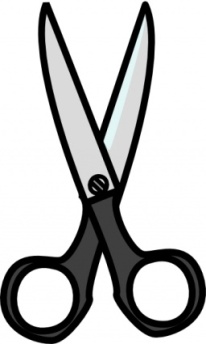 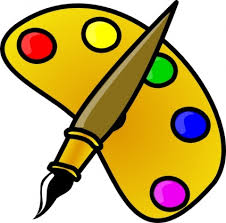 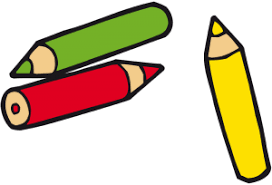 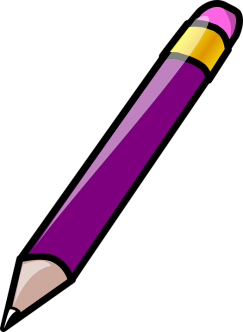 Těšíme se na vás…